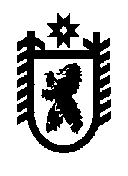 Республика КарелияKarjalan TasavaltaСОВЕТ ОЛОНЕЦКОГО НАЦИОНАЛЬНОГО МУНИЦИПАЛЬНОГО  РАЙОНАAunuksen piirineuvosto –                                                           piirin paikallisen itsehallinnon                                                                       Edustava elinРЕШЕНИЕОт 23 августа 2017 года  № 64О Программе комплексного социально-экономического развития Олонецкого национального муниципальногорайона на 2017-2020 годы         В соответствии с Федеральным законом от 06 октября 2003 года № 131-ФЗ «Об общих принципах организации муниципального управления в Российской Федерации», Федеральным законом от 28 июля 2014 года № 172-ФЗ «О стратегическом планировании в Российской Федерации», приказом Министерства экономического развития и промышленности Республики Карелия от 11 мая 2017 года № 87-А «Об утверждении Макета программы комплексного социально-экономического развития муниципального района (городского округа) в Республике Карелия», Совет Олонецкого национального муниципального районаРЕШИЛ:Утвердить Программу комплексного социально-экономического развития Олонецкого национального муниципального района на 2017-2020 годы (прилагается).Контроль за реализацией мероприятий Программы комплексного социально-экономического развития Олонецкого национального муниципального района на 2017-2020 годы возложить на Управление экономического развития (Ю.Богданова) и Управление социального развития (Е.Бруссуева) Администрации Олонецкого национального муниципального района.Глава Олонецкого национальногомуниципального района                                                                           А.М.Иванов  